CURRICULUM VITAE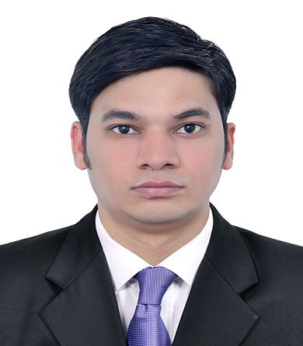 Name: DATTA Current Address: Burjuman, Dubai (UAE)E-mail:  datta.381963@2freemail.com	Objective An ambitious and career- conscious person, keen to work in a leading organization, where acquired skills/ education will be utilized towards continuous growth and advancement.  Current Work ExperienceCompany Name: Jawad Business Group Dubai, (UAE)Restaurant: PAPA JOHNS PIZZA INTERNATIONAL.Job Duration: since 27th October 2016. To PresentDesignation : Store SupervisorRoles and Responsibilities1. In-charge for Managingall back of the house operations of the restaurants.2. Extensively trained for serving food with complete SOPs and company standards. 3. Trained for the usage of Pizza Making Equipment’s.4. Quality Checker for all food products according to HACCP procedures.6. Controlling Food Costs for the restaurants.7. In-charge for Receiving and stocking food and beverage items in the restaurant.     8. Ensured to follow First in First Out of products (FIFO) at all times.Previous Work ExperienceCompany Name: Phalcomm Infra Solutions(BRICK EAGLE VENTURE COMPANY PVT. LTD).Designation: Team LeaderJob Duration: 13th July 2014 to 27thJune 2016.Company Name: TATA ENTERPRISES (CROMA INFINITY RETAIL LTD.) Job Duration 11th February 2012 to 23rd April 2014.Designation: Worked as a Customer Service SpecialistEducation QualificationsB.C.A                      :COMPUTER  APPLICATION  (DEGREE )University               :   SRTMU NANDED (M.U.M. College), UDGIR. MAHARASHTRA Percentage             :   60.00 %  Year of passing      :   SUMMER – 2011INTERMEDIATE   : GENERAL SCIENCE Board                       :   DIVISIONAL BOARD LATUR (G.P.S Jr College), Tq - UDGIRPercentage               :   60.00 % 	Year of passing       :  February - 2007 X  STANDARD     : STATE BOARD Board                      :  DIVISIONAL BOARD LATUR (S.M.V. High School), ROHINA.Percentage              :  52.40 %                                                                                                                                Year of passing       :   MARCH – 2005CertificateLevel 2 Basic Food and Hygiene Training (B.F.H.) Dubai UAE (DMC).  SkillsGood Organization Skills.Problem Solving Skills and Good Team-worker.Effective Listener and learning skills. Flexible and able to work under pressure and good communication skills.Personal Information.Gender :                             MaleDate of Birth:                  9th March 1989.Marital Status :               UnmarriedNationality :                     IndianLanguage Known: 	English, Hindi, Punjabi, Kanada  Marathi ( Mother Tongue ).Visa Status:                     Residence Visa.Declaration                    I hereby declare that the above information is true and correct to best Of my Knowledge and behalf.